UNIVERSITÉ PARIS 1-UNIVERSITÉ PARIS 4CENTRE D’HISTOIRE DU XIXe SIÈCLECOLLOQUE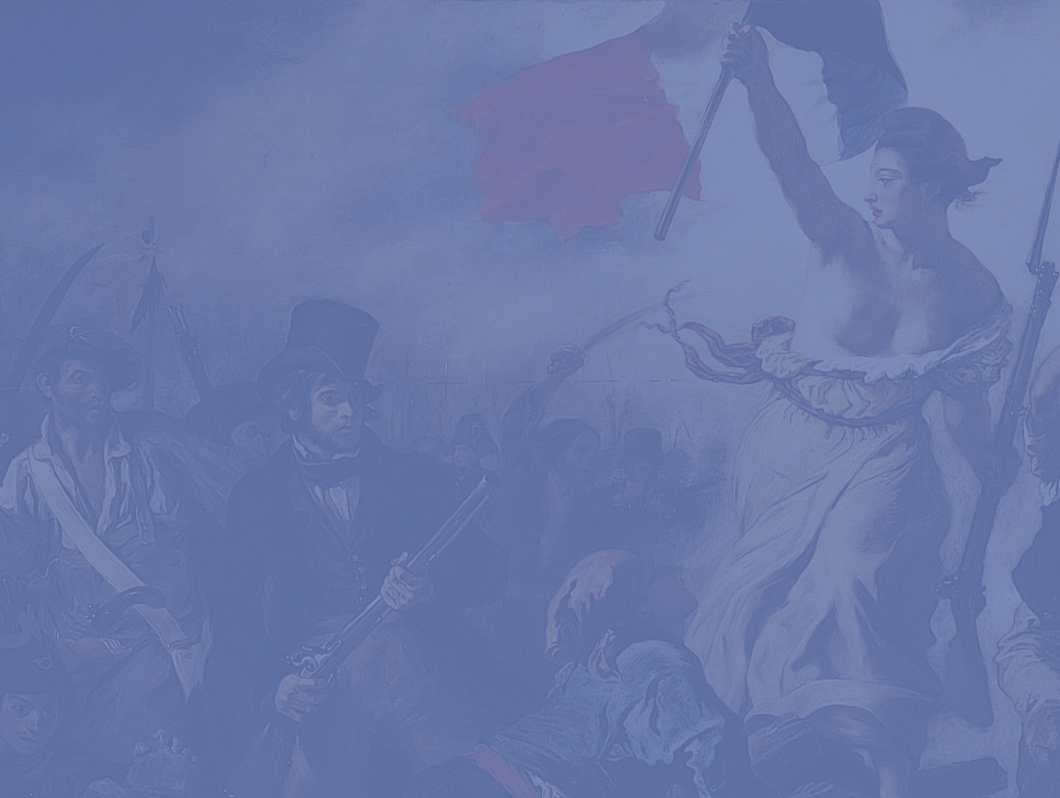 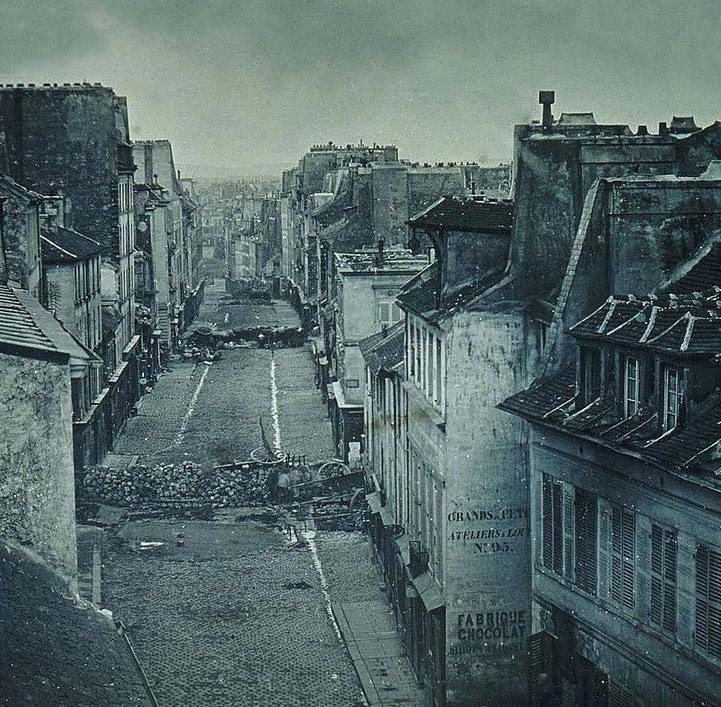 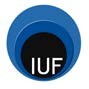 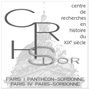 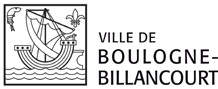 Écrirele XIXe siècle par l’image14, 15 et 16DÉCEMBRE 2016BibliothèquePaul-Marmottan7, place Denfert-Rochereau92100 Boulogne-BillancourtMétro Jean Jaurès (ligne 10)Mercredi 14 décembre9h00 : Accueil/IntroductionJacques-Olivier Boudon/Dominique Kalifa9h15 : fIGURER L’ÉVÉNEMENTPRÉSIDENCE : Emmanuel fUREIX(CRHEC-Université    Paris-Est/Créteil   Val-de-Marne)9h15 : Guillaume MAZEAU : La fin de l’histoire borgne ? Visualité et révolutions (1789-1848).9h40 : Grégoire fRANCONIE : La mort du duc d’Orléans (1842), du phénomène médiatique à l’histoire sociale.10h05 : Jeanne MOISAND : Images de la 1ère République espagnole.10h30 : Jean-Pierre CHALINE : Écrire la guerre par l’image ? L’exemple de l’assiette historiée.10h55-11h25 : discussion/pause11h25 : Eric fOURNIER : La Commune de 1871 : un sphinx face à ses images11h50 : Mélodie SIMARD-HOUDE : L’aviation photographiée : entre imaginaires, techniques et médias.12h15 : Nicolas PICARD : Interdictions et circulations des photographies d’exécutions en france au XXe siècle.12h40 : déjeuner14h15 : VOIR L’AUTRE : INDIVIDUS ET GROUPES, 1PRÉSIDENCE : Roseline LETTERON14h15 : Eric ANCEAU : L’art de paraître dans les portraits photographiques de députés au mitan du XIXe siècle.14h40 : Pierre PORCHER : La république des  écoliers. Enjeux et postérité des représentations d’élèves en france (1848-1914).15h05 : Victoria AfANASYEVA : On y voit tout. Suffragettes françaises face aux anti-alcoolistes sous la IIIe République.15h30-16h00 : discussion/pause16h00-17h00 : CONfÉRENCE : Vanessa SCHWARTZ(Visual Studies Research Institute , University of Southern California)L’autorité de l’image et la possibilité de l’histoire visuelle. Présentation Isabelle DASQUE (sous réserve)Jeudi 15 décembre9h00 : VOIR L’AUTRE : INDIVIDUS ET GROUPES, 2PRÉSIDENCE : Christophe CHARLE(IHMC-Université Paris 1)9h00 : Sarah HUGUET : Jules Lemaître (1853-1914) dessiné par lui-même.9h25 : Jean-Noël LUC : Du cogne au « brav’ pandore » : images des gendarmes au XIXe siècle.9h50 : Stéphanie SOUBRIER : Portrait du guerrier indigène en soldat de la République (1870-1918).10h15-10h45 : discussion/pause10h45 : CORPS ET TERRITOIRES, 1PRÉSIDENCE : Philippe BOUTRY10h45 : Sophie PANZIERA : Le sommeil en images : les représentations médicales du sommeil au XIXe siècle.11h10 : Laurence GUIGNARD : Les images de la lune (1850-1914).11h35 : Vincent ROBERT : L’usage des cartes dans Le magasin pittoresque d’Edouard Charton.12h00-12h30 : discussion12h30 : déjeuner14h15 : CORPS ET TERRITOIRES, 2PRÉSIDENCE : Sylvie APRILE(IRHiS-Université Lille 3)14h15 : Tanize COSTA : L’exotisme imagé : Brésil écrit et Brésil illustré dans la presse française de la fin du XIXe siècle.14h40 : Aïcha SALMON : Donner à voir l’intime. Les images de la nuit de noces en france au XIXe siècle.15h05 : Isabelle RABAULT-MAZIÈRES : La naissance de la banlieue résidentielle au miroir des images photographiques.15h30 : Dominique KALIfA : Comment les cartes postales modifièrent l’imaginaire « Belle Époque ».15h55-16h25 : discussion/pause16h25-17h25 : CONfÉRENCE : Thierry GERVAIS(Ryerson University et Ryerson Image Centre, Toronto)La photographie de presse : une civilisation ?Présentation Jacques-Olivier BOUDON (sous réserve)Vendredi 16 décembre9h00 : VISUALISER, 1PRÉSIDENCE : Anne-Emmanuelle DEMARTINI(Pléiade-Université  Paris  13)9h00 : Corinne DORIA : « Bien voir » au XIXe siècle : mesurer l’acuité visuelle au siècle des images.9h25 : Nicolas TODOROV : L’histoire de l’Allemagne napoléonienne par les images : impact et problèmes de méthode.9h50 : Laurent BIHL : Un art du média simplement immédiat ? Les historiens face au matériau satirique de la presse du XIXe siècle.10h15-10h45 : discussion/pause10h45 : VISUALISER, 2PRÉSIDENCE : Myriam TSIKOUNAS10h45 : Marie-Laure MASSEI-CHAMAYOU : Jane Austen au prisme des images : défis et limites de l’adaptation.11h10 : Sébastien LE PAJOLEC : Adaptations audiovisuelles desMystères de Paris.11h35-12h35 : CONfÉRENCE : Bertrand TILLIER(IDHES-Université Paris 1)Mobiles, muettes, fixes : le XIXe siècle en images de Sacha Guitry Présentation Eric fournier12h35 : CocktailCentre d’histoire du XIXe siècleUniversité Paris 1-Université Paris IV17, rue de la Sorbonne 75005 ParisTél : 01 40 46 28 20crhxixe@univ-paris1.fr